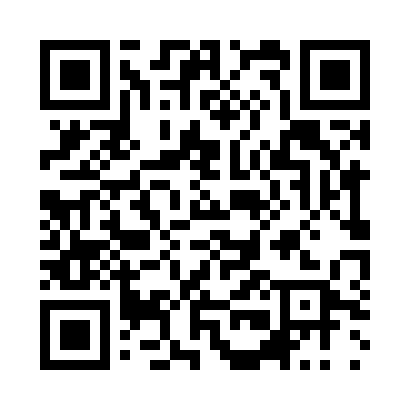 Prayer times for Alamovtsi, BulgariaWed 1 May 2024 - Fri 31 May 2024High Latitude Method: Angle Based RulePrayer Calculation Method: Muslim World LeagueAsar Calculation Method: HanafiPrayer times provided by https://www.salahtimes.comDateDayFajrSunriseDhuhrAsrMaghribIsha1Wed4:306:171:176:138:189:582Thu4:286:161:176:148:1910:003Fri4:266:141:176:158:2010:014Sat4:246:131:176:158:2110:035Sun4:236:121:176:168:2210:046Mon4:216:111:176:178:2310:067Tue4:196:091:176:178:2410:078Wed4:176:081:166:188:2510:099Thu4:166:071:166:188:2610:1110Fri4:146:061:166:198:2710:1211Sat4:126:051:166:198:2810:1412Sun4:116:041:166:208:2910:1513Mon4:096:031:166:218:3010:1714Tue4:086:021:166:218:3110:1815Wed4:066:011:166:228:3210:2016Thu4:046:001:166:228:3310:2117Fri4:035:591:166:238:3410:2318Sat4:015:581:166:238:3510:2419Sun4:005:571:176:248:3610:2620Mon3:585:561:176:258:3710:2721Tue3:575:561:176:258:3810:2922Wed3:565:551:176:268:3910:3023Thu3:545:541:176:268:4010:3224Fri3:535:531:176:278:4110:3325Sat3:525:531:176:278:4210:3426Sun3:515:521:176:288:4310:3627Mon3:495:511:176:288:4310:3728Tue3:485:511:176:298:4410:3829Wed3:475:501:176:298:4510:4030Thu3:465:501:186:308:4610:4131Fri3:455:491:186:308:4710:42